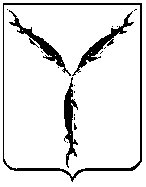 САРАТОВСКАЯ   ГОРОДСКАЯ   ДУМА РЕШЕНИЕ28.02.2019 № 47-346г. СаратовО награждении Почетной грамотой Саратовской городской ДумыНа основании решения Саратовской городской Думы от 26.02.2004   № 42-407 «О Почетной грамоте Саратовской городской Думы»Саратовская городская Дума РЕШИЛА:Наградить Почетной грамотой Саратовской городской Думы за добросовестный труд, достигнутые успехи в подготовке высококвалифицированных кадров в рамках проекта «Школа молодых управленцев Саратовской области» следующих лиц:Суворову Наталью Робертовну, преподавателя факультета дополнительного образования Саратовского социально-экономического института (филиала) Федерального государственного бюджетного образовательного учреждения высшего образования «Российский экономический университет имени Г.В. Плеханова»;Кордюкову Татьяну Владимировну, заведующего учебно-методическим сектором отделения «Международная школа бизнеса» факультета дополнительного профессионального образования Саратовского социально-экономического института (филиала) Федерального государственного бюджетного образовательного учреждения высшего образования «Российский экономический университет имени Г.В. Плеханова»;Якунину Аллу Викторовну, профессора, доктора экономических наук, профессора кафедры финансов Саратовского социально-экономического института (филиала) Федерального государственного бюджетного образовательного учреждения высшего образования «Российский экономический университет имени Г.В. Плеханова»;Ефимову Светлану Борисовну, профессора, доктора экономических наук, профессора кафедры бухгалтерского учета, анализа хозяйственной деятельности и аудита Саратовского социально-экономического института (филиала) Федерального государственного бюджетного образовательного учреждения высшего образования «Российский экономический университет имени Г.В. Плеханова»;    1.5. Попову Лолу Фаритовну, заведующего кафедрой менеджмента, кандидата    экономических наук, доцента Саратовского социально-экономического института (филиала) Федерального государственного бюджетного образовательного учреждения высшего образования «Российский экономический университет имени Г.В. Плеханова»;1.6. Чистякову Светлану Витальевну, доцента кафедры менеджмента, кандидата экономических наук, доцента Саратовского социально-экономического института (филиала) Федерального государственного бюджетного образовательного учреждения высшего образования «Российский экономический университет имени Г.В. Плеханова».2.  Наградить Почетной грамотой Саратовской городской Думы за многолетний, добросовестный труд Проскурякова Владимира Александровича, машиниста экскаватора АО «Саратовоблжилстрой».3.  Наградить Почетной грамотой Саратовской городской Думы за многолетний, добросовестный труд, высокий профессионализм и в связи с профессиональным праздником-Днем работника культуры России следующих лиц:3.1.   Картавцева Артема Вениаминовича, артиста (кукловода) высшей категории ГАУК «Саратовский театр кукол «Теремок»;3.2.   Дружаева Сергея Юрьевича, бутафора-декоратора, занятого изготовлением особо сложных скульптурных изделий и декорации, ГАУК «Саратовский театр кукол «Теремок».4.       Наградить Почетной грамотой Саратовской городской Думы за профессионализм, добросовестный труд и высокие показатели в работе Соколова Александра Владимировича, заместителя директора муниципального учреждения дополнительного образования «Центр дополнительного образования».5.   Наградить Почетной грамотой Саратовской городской Думы за добросовестный труд, высокий профессионализм, значительный вклад в дело воспитания и обучения подрастающего поколения Орлову Ирину Александровну, директора муниципального общеобразовательного учреждения «Гимназия № 7».6.  Наградить Почетной грамотой Саратовской городской Думы за многолетний добросовестный труд, большой личный вклад в развитие информатизации железнодорожного транспорта Подстрешную Жанну Викторовну, первого заместителя начальника Саратовского информационно – вычислительного центра Приволжской железной дороги.7.  Наградить Почетной грамотой Саратовской городской Думы за многолетний, добросовестный труд, высокий профессионализм в работе, большой вклад в подготовку высококвалифицированных специалистов-юристов и в связи с празднованием Международного женского дня 8 Марта Демкину Елену Анатольевну, документоведа Юридической клиники ФГБОУ ВО «Саратовская государственная юридическая академия».8.  Наградить Почетной грамотой Саратовской городской Думы за вклад в развитие театрального искусства, высокое профессиональное мастерство и в связи со  Всемирным  Днем театра Родионову Татьяну Игоревну, артиста драмы-ведущего мастера сцены Государственного автономного учреждения культуры «Саратовский государственный академический театр драмы  имени И.А. Слонова».9.   Наградить Почетной грамотой Саратовской городской Думы за добросовестный труд, активную жизненную позицию, высокий профессионализм и в связи с празднованием Международного женского Дня 8 Марта следующих лиц:9.1. Калдину Светлану Александровну, директора МОУ «Средняя общеобразовательная школа № 11»;9.2. Забавникову Татьяну Игоревну, заведующего отделом комплектования, обработки, организации книжных фондов и каталогов ГУК «Областная специальная библиотека для слепых»;9.3.   Соколову Нину Тихоновну, заслуженного учителя Российской Федерации, ветерана труда, члена Совета общественного   движения «Союз жителей аварийных и ветхих домов».10. Наградить Почетной грамотой Саратовской городской Думы за многолетний добросовестный труд и высокий профессионализм следующих лиц:10.1. Гридину Галину Павловну, главного экономиста административно-управленческого аппарата ФГБУ ГСАС «Саратовская»;10.2. Родионову Светлану Анатольевну, ведущего бухгалтера административно-управленческого аппарата   ФГБУ ГСАС «Саратовская»;10.3. Аношину Елену Викторовну, ведущего агрохимика отдела химико-аналитического анализа почв и агрохимикатов ФГБУ ГСАС «Саратовская»;  10.4.  Попову Наталию Велиевну, ведущего агрохимика отдела химико-аналитического анализа почв и агрохимикатов ФГБУ ГСАС «Саратовская».11.      Настоящее решение вступает в силу со дня его принятия.ПредседательСаратовской городской Думы                                                                    Малетин В.В.